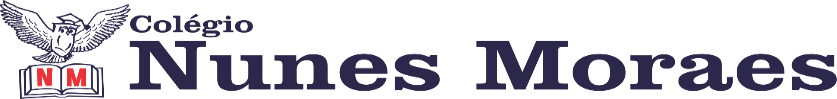 AGENDA DIÁRIA 1º ANO, 27 DE SETEMBRO 1ª AULA: PORTUGUÊSCAPÍTULO 13: TEXTO EXPOSITIVO.APRENDIZAGEM ESSENCIAL: LER, ESCUTAR, EM COLABORAÇÃO COM OS COLEGAS E PROFESSOR, TEXTO EXPOSITIVO, CURIOSIDADE.ATIVIDADES PROPOSTAS: LEITURA E COMPREENSÃO DO TEXTO NO LIVRO DE PORTUGUÊS PÁGINAS:  68 E 69.2ª AULA:  NATUREZA E SOCIEDADE.CAPÍTULO 13: A PRODUÇÃO DE OBJETOS.APRENDIZAGEM ESSENCIAL: DESCREVER E COMPARAR DIFERENTES TIPOS DE MORADIAS OU OBJETOS DE USO COTIDIANO, CONSIDERANDO AS TÉCNICAS E OS MATERIAIS UTILIZADOS NA SUA PRODUÇÃO.ATIVIDADES PROPOSTAS: ABERTURA DO CAPÍTULO NAS PÁGINAS 42 E 43.EXPLICAÇÃO E ATIVIDADE NO LIVRO PÁGINA: 44.  CASA: ATIVIDADE NA PÁGINA: 45.  3ª AULA: MATEMÁTICACAPÍTULO 13: MEDIDAS DE MASSA.APRENDIZAGEM ESSENCIAL: COMPARAR COMPRIMENTOS, CAPACIDADES OU MASSAS, UTILIZANDO TERMOS COM: MAIS ALTO, MAIS BAIXO, MAIS COMPRIDO, MAIS CURTO, MAIS GROSSO, MAIS LARGO, MAIS PESADO, MAIS LEVE, CABE MAIS, CABE MENOS, ENTRE OUTROS, PARA ORDENAR OBJETOS DE USO COTIDIANO.ATIVIDADES PROPOSTAS: ATIVIDADE NO LIVRO PÁGINAS:  61 E 62.4ª AULA: PORTUGUÊSAVALIAÇÃO DE PORTUGUÊS 2ATÉ A PRÓXIMA AULA!